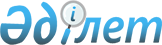 "2018-2020 жылдарға арналған Ұлан ауданының бюджеті туралы" Ұлан аудандық мәслихатының 2017 жылдың 22 желтоқсандағы № 137 шешіміне өзгерістер енгізу туралы
					
			Күшін жойған
			
			
		
					Шығыс Қазақстан облысы Ұлан аудандық мәслихатының 2018 жылғы 20 маусымдағы № 205 шешімі. Шығыс Қазақстан облысы Әділет департаментінің Ұлан аудандық Әділет басқармасында 2018 жылғы 28 маусымда № 5-17-183 болып тіркелді. Күші жойылды - Шығыс Қазақстан облысы Ұлан аудандық мәслихатының 2018 жылғы 24 желтоқсандағы № 257 шешімімен
      Ескерту. Күші жойылды - Шығыс Қазақстан облысы Ұлан аудандық мәслихатының 24.12.2018 № 257 шешімімен (01.01.2019 бастап қолданысқа енгізіледі).

      РҚАО-ның ескертпесі.

      Құжаттың мәтінінде түпнұсқаның пунктуациясы мен орфографиясы сақталған.
      Қазақстан Республикасының 2008 жылғы 4 желтоқсандағы Бюджет Кодексінің 106, 109 - баптарына, Қазақстан Республикасының 2001 жылғы 23 қаңтардағы "Қазақстан Республикасындағы жергілікті мемлекеттік басқару және өзін-өзі басқару туралы" Заңының 6 - бабының 1 – тармағының 1) – тармақшасына, "2018–2020 жылдарға арналған облыстық бюджет туралы" Шығыс Қазақстан облыстық мәслихатының 2017 жылдың 13 желтоқсандағы № 16/176–VІ шешіміне өзгерістер енгізу туралы" Шығыс Қазақстан облыстық мәслихатының 2018 жылдың 6 маусымдағы № 20/233-VІ шешіміне (нормативтік құқықтық актілерді мемлекеттік тіркеу Тізілімінде 5622 нөмірімен тіркелген) сәйкес, Ұлан аудандық мәслихаты ШЕШІМ ҚАБЫЛДАДЫ:
      1. "2018–2020 жылдарға арналған Ұлан ауданыңың бюджеті туралы" Ұлан аудандық мәслихатының 2017 жылғы 22 желтоқсандағы № 137 шешіміне (нормативтік құқықтық актілерді мемлекеттік тіркеу Тізілімінде 5378 нөмірімен тіркелген, 2018 жылғы 12 қаңтарда Қазақстан Республикасы нормативтік құқықтық актілерінің Эталондық бақылау банкінде электрондық түрде жарияланған) мынадай өзгерістер енгізілсін:
      1-тармақ келесі редакцияда жазылсын:
      "1. 2018 – 2020 жылдарға арналған аудандық бюджет тиісінше 1 қосымшаға сәйкес, соның ішінде 2018 жылға мынадай көлемде бекітілсін:
      1) кірістер – 5918567,5 мың теңге, оның ішінде:
      салықтық түсімдер – 1031355,0 мың теңге;
      салықтық емес түсімдер – 4273,0 мың теңге;
      негізгі капиталды сатудан түсетін түсімдер – 785151,2 мың теңге;
      трансферттердің түсімі – 4097788,3 мың теңге;
      2) шығындар – 5364619,1 мың теңге;
      3) таза бюджеттік кредиттеу – 142242,0 мың теңге, оның ішінде:
      бюджеттік кредиттер – 164986,0 мың теңге;
      бюджеттік кредиттерді өтеу – 22744,0 мың теңге;
      4) қаржы активтерімен жасалатын операциялар бойынша сальдо – 0,0 мың теңге, оның ішінде:
      қаржы активтерін сатып алу – 0,0 мың теңге;
      5) бюджет тапшылығы (профициті) – 411706,4 мың теңге;
      6) бюджет тапшылығын қаржыландыру (профицитті пайдалану) – - 411706,4 мың теңге.";
      аталған шешімнің 1 қосымшасы осы шешімнің қосымшасына сәйкес жаңа редакцияда жазылсын.
      2. Осы шешім 2018 жылдың 1 қаңтарынан қолданысқа енгізіледі. 2018 жылға арналған аудандық бюджет
					© 2012. Қазақстан Республикасы Әділет министрлігінің «Қазақстан Республикасының Заңнама және құқықтық ақпарат институты» ШЖҚ РМК
				
      Сессия төрағасы 

Е. Мурсалимов

      Ұлан аудандық маслихат хатшысы 

О. Сыдыков
Ұлан аудандық мәслихаттың 
2018 жылғы 20 маусымдағы 
№ 205 шешіміне № 1 қосымшаҰлан аудандық мәслихаттың 
2017 жылғы 22 желтоқсандағы 
№ 137 шешіміне № 1 қосымша
Санаты
Санаты
Санаты
Санаты
Сыныбы
Сыныбы
Сыныбы
Iшкi сыныбы
Iшкi сыныбы
Кірістер атауы
сомасы (мың теңге) 1 2 3 4 5
I. КІРІСТЕР
5918567,5
1
Салықтық түсімдер 
1031355,0
01
Табыс салығы
495730,0
2
Жеке табыс салығы
495730,0
03
Әлеуметтiк салық
314210,0
1
Әлеуметтік салық
314210,0
04
Меншiкке салынатын салықтар
167620,0
1
Мүлiкке салынатын салықтар
126104,0
3
Жер салығы
7940,0
4
Көлiк құралдарына салынатын салық
25368,0
5
Бірыңғай жер салығы
8208,0
05
Тауарларға, жұмыстарға және қызметтерге салынатын iшкi салықтар
44785,0
2
Акциздер
1166,0
3
Табиғи және басқа ресурстарды пайдаланғаны үшiн түсетiн түсiмдер
25970,0
4
Кәсiпкерлiк және кәсiби қызметтi жүргiзгенi үшiн алынатын алымдар
17649,0
08
Заңдық мәнді іс- әрекеттерді жасағаны және (немесе) оған уәкілеттігі бар мемлекеттік органдар немесе лауазымды адамдар құжаттар бергені үшін алынатын міндетті төлемдер
9010,0
1
Мемлекеттік баж
9010,0
2
Салықтық емес түсімдер
4273,0
01
Мемлекеттік меншіктен түсетін кірістер
4273,0
5
Мемлекет меншігіндегі мүлікті жалға беруден түсетін кірістер
4273,0
3
Негізгі капиталды сатудан түсетін түсімдер
785151,2
01
Мемлекеттік мекемелерге бекітілген мемлекеттік мүлікті сату
772151,2
1
Мемлекеттік мекемелерге бекітілген мемлекеттік мүлікті сату
772151,2
03
Жердi және материалдық емес активтердi сату
13000,0
1
Жерді сату
13000,0
4
Трансферт түсімдері
4097788,3
02
Мемлекеттiк басқарудың жоғары тұрған органдарынан түсетiн трансферттер
4097788,3
2
Облыстық бюджеттен түсетiн трансферттер
4097788,3
Ағымдағы нысаналы трансферттер
577496,5
Нысаналы даму трансферттері
360571,8
Субвенциялар
3159720,0
Функционалдық топ
Функционалдық топ
Функционалдық топ
Функционалдық топ
Функционалдық топ
Функционалдық кіші топ
Функционалдық кіші топ
Функционалдық кіші топ
Функционалдық кіші топ
Бюджеттік бағдарламалардың әкімшісі
Бюджеттік бағдарламалардың әкімшісі
Бюджеттік бағдарламалардың әкімшісі
Бюджеттік бағдарлама
Бюджеттік бағдарлама
Шығыстар атауы
сомасы (мың теңге) 1 2 3 4 5 6
II. ШЫҒЫНДАР
5364619,1
01
Жалпы сипаттағы мемлекеттiк қызметтер 
324942,9
1
Мемлекеттiк басқарудың жалпы функцияларын орындайтын өкiлдi, атқарушы және басқа органдар
245454,2
112
Аудан (облыстық маңызы бар қала) мәслихатының аппараты
18000,0
001
Аудан (облыстық маңызы бар қала) мәслихатының қызметін қамтамасыз ету жөніндегі қызметтер
17777,0
003
Мемлекеттік органның күрделі шығыстары
223,0
122
Аудан (облыстық маңызы бар қала) әкімінің аппараты
135048,0
001
Аудан (облыстық маңызы бар қала) әкімінің қызметін қамтамасыз ету жөніндегі қызметтер
129384,0
113
Жергілікті бюджеттерден берілетін ағымдағы нысаналы трансферттер
5664,0
123
Қаладағы аудан, аудандық маңызы бар қала, кент, ауыл, ауылдық округ әкімінің аппараты
92406,2
001
Қаладағы аудан, аудандық маңызы бар қаланың, кент, ауыл, ауылдық округ әкімінің қызметін қамтамасыз ету жөніндегі қызметтер
90406,2
022
Мемлекеттік органның күрделі шығыстары
2000,0
2
Қаржылық қызмет
19639,2
452
Ауданның (облыстық маңызы бар қаланың) қаржы бөлімі
19639,2
001
Ауданның (облыстық маңызы бар қаланың) бюджетін орындау және коммуналдық меншігін басқару саласындағы мемлекеттік саясатты іске асыру жөніндегі қызметтер
17255,5
003
Салық салу мақсатында мүлікті бағалауды жүргізу
1303,5
010
Жекешелендіру, коммуналдық меншікті басқару, жекешелендіруден кейінгі қызмет және осыған байланысты дауларды реттеу 
736,0
113
Жергілікті бюджеттерден берілетін ағымдағы нысаналы трансферттер
344,2
5
Жоспарлау және статистикалық қызмет
15432,9
453
Ауданның (облыстық маңызы бар қаланың) экономика және бюджеттік жоспарлау бөлімі
15432,9
001
Экономикалық саясатты, мемлекеттік жоспарлау жүйесін қалыптастыру және дамыту саласындағы мемлекеттік саясатты іске асыру жөніндегі қызметтер
15432,9
9
Жалпы сипаттағы өзге де мемлекеттiк қызметтер
44416,6
454
Ауданның (облыстық маңызы бар қаланың) кәсіпкерлік және ауыл шаруашылығы бөлімі
22198,0
001
Жергілікті деңгейде кәсіпкерлікті және ауыл шаруашылығын дамыту саласындағы мемлекеттік саясатты іске асыру жөніндегі қызметтер
22198,0
458
Ауданның (облыстық маңызы бар қаланың) тұрғын үй-коммуналдық шаруашылығы, жолаушылар көлігі және автомобиль жолдары бөлімі
22218,6
001
Жергілікті деңгейде тұрғын үй-коммуналдық шаруашылығы, жолаушылар көлігі және автомобиль жолдары саласындағы мемлекеттік саясатты іске асыру жөніндегі қызметтер
21418,6
013
Мемлекеттік органның күрделі шығыстары
400,0
113
Жергілікті бюджеттерден берілетін ағымдағы нысаналы трансферттер
400,0
02
Қорғаныс
16623,0
1
Әскери мұқтаждар
12584,0
122
Аудан (облыстық маңызы бар қала) әкімінің аппараты
12584,0
005
Жалпыға бірдей әскери міндетті атқару шеңберіндегі іс-шаралар
12584,0
2
Төтенше жағдайлар жөнiндегi жұмыстарды ұйымдастыру
4039,0
122
Аудан (облыстық маңызы бар қала) әкімінің аппараты
4039,0
006
Аудан (облыстық маңызы бар қала) ауқымындағы төтенше жағдайлардың алдын алу және оларды жою
4039,0
04
Бiлiм беру
3287368,0
1
Мектепке дейiнгi тәрбие және оқыту
354172,0
464
Ауданның (облыстық маңызы бар қаланың) білім бөлімі
354172,0
009
Мектепке дейінгі тәрбие мен оқыту ұйымдарының қызметін қамтамасыз ету
113038,0
040
Мектепке дейінгі білім беру ұйымдарында мемлекеттік білім беру тапсырысын іске асыруға
241134,0
2
Бастауыш, негізгі орта және жалпы орта білім беру
2844523,0
464
Ауданның (облыстық маңызы бар қаланың) білім бөлімі
2722830,0
003
Жалпы білім беру
2624212,0
006
Балаларға қосымша білім беру 
98618,0
465
Ауданның (облыстық маңызы бар қаланың) дене шынықтыру және спорт бөлімі
121693,0
017
Балалар мен жасөспірімдерге спорт бойынша қосымша білім беру
121693,0
9
Бiлiм беру саласындағы өзге де қызметтер
88673,0
464
Ауданның (облыстық маңызы бар қаланың) білім бөлімі
88673,0
001
Жергілікті деңгейде білім беру саласындағы мемлекеттік саясатты іске асыру жөніндегі қызметтер
24627,0
004
Ауданның (облыстық маңызы бар қаланың) мемлекеттік білім беру мекемелерінде білім беру жүйесін ақпараттандыру
3377,0
005
Ауданның (облыстық маңызы бар қаланың) мемлекеттік білім беру мекемелер үшін оқулықтар мен оқу-әдiстемелiк кешендерді сатып алу және жеткізу
40930,0
012
Мемлекеттік органның күрделі шығыстары
470,0
015
Жетім баланы (жетім балаларды) және ата-аналарының қамқорынсыз қалған баланы (балаларды) күтіп-ұстауға қамқоршыларға (қорғаншыларға) ай сайынға ақшалай қаражат төлемі
11829,0
067
Ведомстволық бағыныстағы мемлекеттік мекемелерінің және ұйымдарының күрделі шығыстары
7440,0
06
Әлеуметтiк көмек және әлеуметтiк қамсыздандыру
412591,6
1
Әлеуметтік қамсыздандыру
42695,0
451
Ауданның (облыстық маңызы бар қаланың) жұмыспен қамту және әлеуметтік бағдарламалар бөлімі
32111,0
005
Мемлекеттік атаулы әлеуметтік көмек 
32111,0
464
Ауданның (облыстық маңызы бар қаланың) білім бөлімі
10584,0
030
Патронат тәрбиешілерге берілген баланы (балаларды) асырап бағу
10584,0
2
Әлеуметтiк көмек
335333,0
451
Ауданның (облыстық маңызы бар қаланың) жұмыспен қамту және әлеуметтік бағдарламалар бөлімі
335333,0
002
Жұмыспен қамту бағдарламасы
134619,0
004
Ауылдық жерлерде тұратын денсаулық сақтау, білім беру, әлеуметтік қамтамасыз ету, мәдениет, спорт және ветеринар мамандарына отын сатып алуға Қазақстан Республикасының заңнамасына сәйкес әлеуметтік көмек көрсету
29925,0
006
Тұрғын үйге көмек көрсету
11279,0
007
Жергілікті өкілетті органдардың шешімі бойынша мұқтаж азаматтардың жекелеген топтарына әлеуметтік көмек
38699,0
010
Үйден тәрбиеленіп оқытылатын мүгедек балаларды материалдық қамтамасыз ету
1800,0
014
Мұқтаж азаматтарға үйде әлеуметтiк көмек көрсету
52219,0
017
Оңалтудың жеке бағдарламасына сәйкес мұқтаж мүгедектерді міндетті гигиеналық құралдармен қамтамасыз ету, қозғалуға қиындығы бар бірінші топтағы мүгедектерге жеке көмекшінің және есту бойынша мүгедектерге қолмен көрсететін тіл маманының қызметтерін ұсыну
18315,0
023
Жұмыспен қамту орталықтарының қызметін қамтамасыз ету
48477,0
9
Әлеуметтiк көмек және әлеуметтiк қамтамасыз ету салаларындағы өзге де қызметтер
34563,6
451
Ауданның (облыстық маңызы бар қаланың) жұмыспен қамту және әлеуметтік бағдарламалар бөлімі
34563,6
001
Жергілікті деңгейде халық үшін әлеуметтік бағдарламаларды жұмыспен қамтуды қамтамасыз етуді іске асыру саласындағы мемлекеттік саясатты іске асыру жөніндегі қызметтер 
31034,6
011
Жәрдемақыларды және басқа да әлеуметтік төлемдерді есептеу, төлеу мен жеткізу бойынша қызметтерге ақы төлеу
2600,0
021
Мемлекеттік органның күрделі шығыстары 
368,0
067
Ведомстволық бағыныстағы мемлекеттік мекемелерінің және ұйымдарының күрделі шығыстары
561,0
07
Тұрғын үй-коммуналдық шаруашылық
302321,3
1
Тұрғын үй шаруашылығы
66355,3
458
Ауданның (облыстық маңызы бар қаланың) тұрғын үй-коммуналдық шаруашылығы, жолаушылар көлігі және автомобиль жолдары бөлімі
3500,0
004
Азаматтардың жекелеген санаттарын тұрғын үймен қамтамасыз ету
3500,0
463
Ауданның (облыстық маңызы бар қаланың) жер қатынастары бөлімі
1205,0
016
Мемлекет мұқтажы үшін жер учаскелерін алу
1205,0
466
Ауданның (облыстық маңызы бар қаланың) сәулет, қала құрылысы және құрылыс бөлімі
61650,3
003
Коммуналдық тұрғын үй қорының тұрғын үйін жобалау және (немесе) салу, реконструкциялау
3243,2
004
Инженерлік-коммуникациялық инфрақұрылымды жобалау, дамыту және (немесе) жайластыру
58407,1
2
Коммуналдық шаруашылық
231313,0
458
Ауданның (облыстық маңызы бар қаланың) тұрғын үй-коммуналдық шаруашылығы, жолаушылар көлігі және автомобиль жолдары бөлімі
119616,0
012
Сумен жабдықтау және су бұру жүйесінің жұмыс істеуі
1487,0
028
Коммуналдық шаруашылығын дамыту
118129,0
466
Ауданның (облыстық маңызы бар қаланың) сәулет, қала құрылысы және құрылыс бөлімі
111697,0
058
Елді мекендердегі сумен жабдықтау және су бұру жүйелерін дамыту
111697,0
3
Елді-мекендерді көркейту
4653,0
458
Ауданның (облыстық маңызы бар қаланың) тұрғын үй-коммуналдық шаруашылығы, жолаушылар көлігі және автомобиль жолдары бөлімі
4653,0
015
Елді мекендердегі көшелерді жарықтандыру
3963,0
017
Жерлеу орындарын ұстау және туыстары жоқ адамдарды жерлеу
690,0
08
Мәдениет, спорт, туризм және ақпараттық кеңістiк
261039,6
1
Мәдениет саласындағы қызмет
148487,0
478
Ауданның (облыстық маңызы бар қаланың) ішкі саясат, мәдениет және тілдерді дамыту бөлімі
148487,0
009
Мәдени-демалыс жұмысын қолдау
148487,0
2
Спорт
34521,0
465
Ауданның (облыстық маңызы бар қаланың) дене шынықтыру және спорт бөлімі
34521,0
001
Жергілікті деңгейде дене шынықтыру және спорт саласындағы мемлекеттік саясатты іске асыру жөніндегі қызметтер
13165,4
004
Мемлекеттік органның күрделі шығыстары
304,6
005
Ұлттық және бұқаралық спорт түрлерін дамыту
9463,0
006
Аудандық (облыстық маңызы бар қалалық) деңгейде спорттық жарыстар өткiзу
2776,0
007
Әртүрлi спорт түрлерi бойынша аудан (облыстық маңызы бар қала) құрама командаларының мүшелерiн дайындау және олардың облыстық спорт жарыстарына қатысуы
8812,0
3
Ақпараттық кеңiстiк
42170,0
478
Ауданның (облыстық маңызы бар қаланың) ішкі саясат, мәдениет және тілдерді дамыту бөлімі
42170,0
005
Мемлекеттік ақпараттық саясат жүргізу жөніндегі қызметтер
13500,0
007
Аудандық (қалалық) кiтапханалардың жұмыс iстеуi
22457,0
008
Мемлекеттік тілді және Қазақстан халқының басқа да тілдерін дамыту
6213,0
9
Мәдениет, спорт, туризм және ақпараттық кеңiстiктi ұйымдастыру жөнiндегi өзге де қызметтер
35861,6
478
Ауданның (облыстық маңызы бар қаланың) ішкі саясат, мәдениет және тілдерді дамыту бөлімі
35861,6
001
Ақпаратты, мемлекеттілікті нығайту және азаматтардың әлеуметтік сенімділігін қалыптастыру саласында жергілікті деңгейде мемлекеттік саясатты іске асыру жөніндегі қызметтер
25981,6
004
Жастар саясаты саласында іс-шараларды іске асыру
9880,0
10
Ауыл, су, орман, балық шаруашылығы, ерекше қорғалатын табиғи аумақтар, қоршаған ортаны және жануарлар дүниесін қорғау, жер қатынастары
151207,3
1
Ауыл шаруашылығы
121624,3
473
Ауданның (облыстық маңызы бар қаланың) ветеринария бөлімі
121624,3
001
Жергілікті деңгейде ветеринария саласындағы мемлекеттік саясатты іске асыру жөніндегі қызметтер
17782,3
003
Мемлекеттік органның күрделі шығыстары
450,0
005
Мал көмінділерінің (биотермиялық шұңқырлардың) жұмыс істеуін қамтамасыз ету
2160,0
007
Қаңғыбас иттер мен мысықтарды аулауды және жоюды ұйымдастыру
2100,0
010
Ауыл шаруашылығы жануарларын сәйкестендіру жөніндегі іс-шараларды өткізу
8132,0
011
Эпизоотияға қарсы іс-шаралар жүргізу
80000,0
047
Жануарлардың саулығы мен адамның денсаулығына қауіп төндіретін, алып қоймай залалсыздандырылған (зарарсыздандырылған) және қайта өнделген жануарлардың, жануарлардан алынатын өнімдер мен шикізаттың құнын иелеріне өтеу
9200,0
113
Жергілікті бюджеттерден берілетін ағымдағы нысаналы трансферттер
1800,0
6
Жер қатынастары
17361,0
463
Ауданның (облыстық маңызы бар қаланың) жер қатынастары бөлімі
17361,0
001
Аудан (облыстық маңызы бар қала) аумағында жер қатынастарын реттеу саласындағы мемлекеттік саясатты іске асыру жөніндегі қызметтер
16885,0
007
Мемлекеттік органның күрделі шығыстары
476,0
9
Ауыл, су, орман, балық шаруашылығы, қоршаған ортаны қорғау және жер қатынастары саласындағы басқа да қызметтер
12222,0
453
Ауданның (облыстық маңызы бар қаланың) экономика және бюджеттік жоспарлау бөлімі
12222,0
099
Мамандарға әлеуметтік қолдау көрсету жөніндегі шараларды іске асыру
12222,0
11
Өнеркәсіп, сәулет, қала құрылысы және құрылыс қызметі
28312,0
2
Сәулет, қала құрылысы және құрылыс қызметі
28312,0
466
Ауданның (облыстық маңызы бар қаланың) сәулет, қала құрылысы және құрылыс бөлімі
28312,0
001
Құрылыс, облыс қалаларының, аудандарының және елді мекендерінің сәулеттік бейнесін жақсарту саласындағы мемлекеттік саясатты іске асыру және ауданның (облыстық маңызы бар қаланың) аумағын оңтайла және тиімді қала құрылыстық игеруді қамтамасыз ету жөніндегі қызметтер
28312,0
12
Көлiк және коммуникация
287452,5
1
Автомобиль көлiгi
287452,5
458
Ауданның (облыстық маңызы бар қаланың) тұрғын үй-коммуналдық шаруашылығы, жолаушылар көлігі және автомобиль жолдары бөлімі
287452,5
022
Көлік инфрақұрылымын дамыту
206452,5
023
Автомобиль жолдарының жұмыс істеуін қамтамасыз ету
81000,0
13
Басқалар
11000,0
9
Басқалар
11000,0
452
Ауданның (облыстық маңызы бар қаланың) қаржы бөлімі
11000,0
012
Ауданның (облыстық маңызы бар қаланың) жергілікті атқарушы органының резерві 
11000,0
14
Борышқа қызмет көрсету
154,1
1
Борышқа қызмет көрсету
154,1
452
Ауданның (облыстық маңызы бар қаланың) қаржы бөлімі
154,1
013
Жергілікті атқарушы органдардың облыстық бюджеттен қарыздар бойынша сыйақылар мен өзге де төлемдерді төлеу бойынша борышына қызмет көрсету
154,1
15
Трансферттер
281606,8
1
Трансферттер
281606,8
452
Ауданның (облыстық маңызы бар қаланың) қаржы бөлімі
281606,8
006
Нысаналы пайдаланылмаған (толық пайдаланылмаған) трансферттерді қайтару
4057,9
024
Заңнаманы өзгертуге байланысты жоғары тұрған бюджеттің шығындарын өтеуге төменгі тұрған бюджеттен ағымдағы нысаналы трансферттер
169280,0
038
Субвенциялар
95983,0
051
Жергілікті өзін-өзі басқару органдарына берілетін трансферттер 
12285,0
054
Қазақстан Республикасының Ұлттық қорынан берілетін нысаналы трансферт есебінен республикалық бюджеттен бөлінген пайдаланылмаған (түгел пайдаланылмаған) нысаналы трансферттердің сомасын қайтару 
0,9
452
III.Таза бюджеттік кредит беру
142242,0
Бюджеттік кредиттер
164986,0
10
Ауыл, су, орман, балық шаруашылығы, ерекше қорғалатын табиғи аумақтар, қоршаған ортаны және жануарлар дүниесін қорғау, жер қатынастары
164986,0
9
Ауыл шаруашылығы
164986,0
453
Ауданның (облыстық маңызы бар қаланың) экономика және бюджеттік жоспарлау бөлімі
164986,0
006
Мамандарды әлеуметтік қолдау шараларын іске асыру үшін бюджеттік кредиттер
164986,0
5
Бюджеттік кредиттерді өтеу
22744,0
01
Бюджеттік кредиттерді өтеу
22744,0
1
Мемлекеттік бюджеттен берілген бюджеттік кредиттерді өтеу
22744,0
IV.Қаржы активтерімен операциялар бойынша сальдо
0,0
Қаржы активтерін сатып алу
0,0
V. Бюджет тапшылығы (профициті)
411706,4
VI. Бюджет тапшылығын қаржыландыру (профицитті пайдалану)
-411706,4
7
Қарыздар түсімі
164986,0
01
Мемлекеттік ішкі қарыздар
164986,0
2
Қарыз алу келісім- шарттары
164986,0
16
Қарыздарды өтеу
591757,0
1
Қарыздарды өтеу
591757,0
452
Ауданның (облыстық маңызы бар қаланың) қаржы бөлімі
591757,0
008
Жергілікті атқарушы органның жоғары тұрған бюджет алдындағы борышын өтеу
591757,0
8
Бюджет қаражаттарының пайдаланылатын қалдықтары
15064,6
01
Бюджет қаражаты қалдықтары
15064,6
1
Бюджет қаражатының бос қалдықтары
15064,6
01
Бюджет қаражатының бос қалдықтары
15064,6